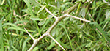 African BoxthornDeclared noxious weed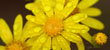 African DaisyDeclared noxious weed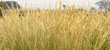 African Feather GrassDeclared noxious weed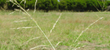 African LovegrassDeclared noxious weed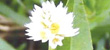 Alligator WeedDeclared noxious weedState prohibited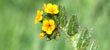 AmsinckiaDeclared noxious weed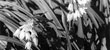 Angled OnionDeclared noxious weed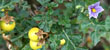 Apple of SodomDeclared noxious weed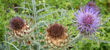 Artichoke ThistleDeclared noxious weed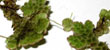 Azolla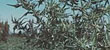 Bathurst BurrDeclared noxious weed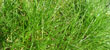 Bear-skin FescueDeclared noxious weedState prohibited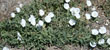 BindweedDeclared noxious weed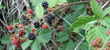 BlackberryDeclared noxious weed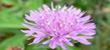 Black KnapweedDeclared noxious weedState prohibited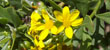 BoneseedDeclared noxious weed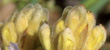 Branched BroomrapeDeclared noxious weedState prohibited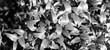 Bridal CreeperDeclared noxious weed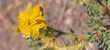 Buffalo BurrDeclared noxious weed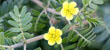 CaltropDeclared noxious weed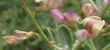 Camel ThornDeclared noxious weedState prohibited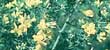 Cape Broom / Montpellier BroomDeclared noxious weed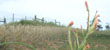 Cape Tulip (two leaf)Declared noxious weed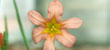 Cape Tulip (one leaf)Declared noxious weed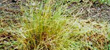 Chilean Needle GrassDeclared noxious weed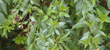 Chilean cestrumDeclared noxious weed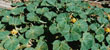 Devil's Claw (yellow flower)Declared noxious weed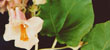 Devil's Claw (purple flower)Declared noxious weed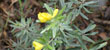 Flax-leaved BroomDeclared noxious weed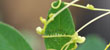 DodderDeclared noxious weed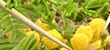 Giraffe ThornDeclarednoxious weedState prohibited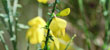 English BroomDeclarednoxious weed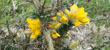 GorseDeclarednoxious weed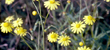 Fireweed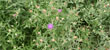 HardheadsDeclarednoxious weed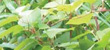 Giant KnotweedDeclared noxious weedState prohibited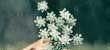 HemlockDeclarednoxious weed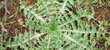 Golden ThistleDeclared noxious weed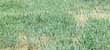 HorehoundDeclared noxious weed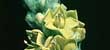 Great MulleinDeclarednoxious weed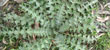 Illyrian ThistleDeclared noxious weed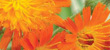 HawkweedDeclarednoxious weedState prohibited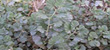 Ivy-leaf SidaDeclared noxious weedState prohibited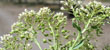 Hoary CressDeclared noxious weedJapanese Knotweed HybridDeclared noxious weedState prohibited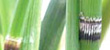 HorsetailsDeclared noxious weedState prohibited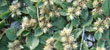 Khaki WeedDeclared noxious weedJapanese KnotweedDeclared noxious weedState prohibited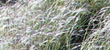 Lobed Needle GrassDeclared noxious weedState prohibitedKaroo ThornDeclared noxious weedState prohibited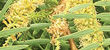 MesquiteDeclared noxious weedState prohibited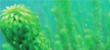 LagarosiphonDeclared noxious weedState prohibited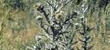 Nodding ThistleDeclared noxious weedState prohibited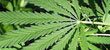 MarijuanaDeclared noxious weedState prohibited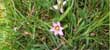 Onion Grass (Romulea rosea.)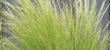 Mexican Feather GrassDeclared noxious weedState prohibited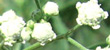 Parthenium WeedDeclared noxious weedState prohibited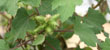 Noogoora BurrDeclared noxious weed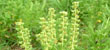 Perennial RagweedDeclared noxious weedState prohibited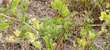 Pampus Lily-of-the-ValleyDeclared noxious weed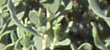 Poverty WeedDeclared noxious weedState prohibited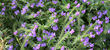 Paterson's CurseDeclared noxious weed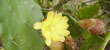 Prickly Pear (drooping)Declared noxious weed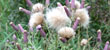 Perennial ThistleDeclared noxious weed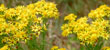 RagwortDeclared noxious weed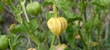 Prairie Ground CherryDeclared noxious weed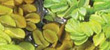 SalviniaDeclared noxious weedState prohibited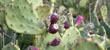 Prickly Pear (erect)Declared noxious weed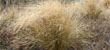 Serrated TussockDeclared noxious weed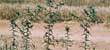 Saffron ThistleDeclared noxious weed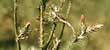 Slender ThistleDeclared noxious weed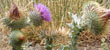 Scotch ThistleDeclared noxious weed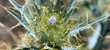 Soldier ThistleDeclarednoxious weed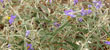 Silverleaf NightshadeDeclared noxious weed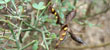 Spiny BroomDeclared noxious weed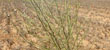 Skeleton WeedDeclared noxious weed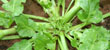 Spiny EmexDeclared noxious weed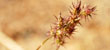 Spiny Burr GrassDeclared noxious weed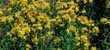 St John's WortDeclared noxious weed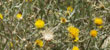 St Barnaby's ThistleDeclared noxious weed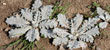 Stemless ThistleDeclared noxious weed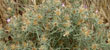 Star ThistleDeclared noxious weed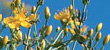 Tangled HypericumDeclared noxious weedState prohibited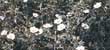 Sweet BriarDeclared noxious weed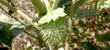 Thorn Apple (recurved)Declared noxious weed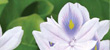 Water HyacinthDeclared noxious weedState prohibited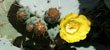 Wheel CactusDeclared noxious weed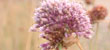 Wild GarlicDeclared noxious weed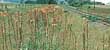 Wild WatsoniaDeclared noxious weed